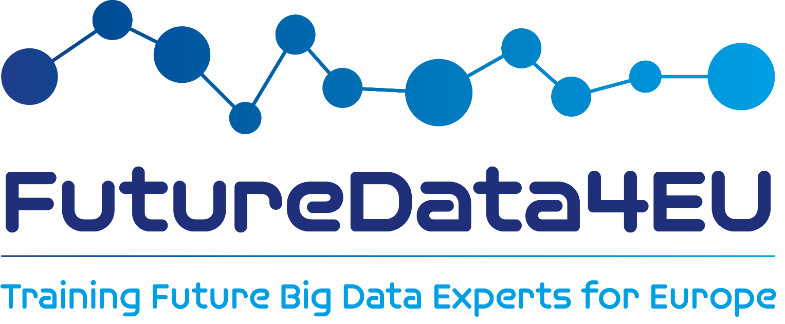 Marie Skłodowska-Curie Actions – COFUNDProposal: FutureData4EUName of the fellowTentative TitleAbstract of the proposal (max 3 page / approx. 6000-6500 characters)The research project must include: an indication of the research topic chosen from among those envisaged; the project idea;the objectives;the methodology of the proposed research; the relevance of the proposed research project to the skills possessed, also in relation to what is envisaged in the individual vacancies.Hereafter the points to be considered in the full proposal as a general guidance.Scientific aims and innovative contribution of project proposal Quality and pertinence of the project’s research and innovation objectives and the extent to which they are ambitious, and go beyond the state of the art: Indicate the field of research, the major problem/challenge/gap your project is addressing and why your project is innovative compared to the state-of-the-art in the field(s) considered.Which challenges will you address with your research? Why now?Is the proposed research beyond the state-of-the-art?Indicate the main objective of your project proposal and possibly 3-4 sub-objectives.Write a sentence indicating the elements of novelty of your proposal.What are your objectives/aims? What is the novelty of the approach, of the methodology etc.?Scientific impact of the fellowships Excellence and soundness of the proposed methodology (including interdisciplinary approaches, consideration of the gender dimension and other diversity aspects if relevant for the research project):Indicate the scientific impact in relation to the major problem/challenge described in the previous section and the main result(s) expectedWhat new knowledge/understanding does this research project produce? How the results will influence further theory/methodological developments?Indicate new knowledge/competences/skills acquired during the fellowships that are crucial for your scientific pathway in the field(s)Which competences/ knowledge you will acquire/develop during the fellowship? Which network/training opportunities you will develop during the fellowships that have an impact on the Host Institution? (e.g. new research issues addressed, new research fields, new skills, networking opportunities)Impact of the fellowships on career perspectivesMeasures to enhance the career perspectives and employability of the researcher and contribution to his/her skills developmentIndicate your expertise related to the proposed research and the new competences and knowledge you expect to acquire during the MSCA fellowships:Why you? Can your CV prove that you have the ability to implement the research project?Which are the expected results on your career after the end of the fellowship? In which way the fellowship and the new skills acquired will improve your academic and/or non-academic career perspectives?Which are the competences you expect to acquire thanks to the contribution of your supervisor(s) and the research activities you will carry out?Abstract of the proposal (max 3 page / approx. 6000-6500 characters)The research project must include: an indication of the research topic chosen from among those envisaged; the project idea;the objectives;the methodology of the proposed research; the relevance of the proposed research project to the skills possessed, also in relation to what is envisaged in the individual vacancies.Hereafter the points to be considered in the full proposal as a general guidance.Scientific aims and innovative contribution of project proposal Quality and pertinence of the project’s research and innovation objectives and the extent to which they are ambitious, and go beyond the state of the art: Indicate the field of research, the major problem/challenge/gap your project is addressing and why your project is innovative compared to the state-of-the-art in the field(s) considered.Which challenges will you address with your research? Why now?Is the proposed research beyond the state-of-the-art?Indicate the main objective of your project proposal and possibly 3-4 sub-objectives.Write a sentence indicating the elements of novelty of your proposal.What are your objectives/aims? What is the novelty of the approach, of the methodology etc.?Scientific impact of the fellowships Excellence and soundness of the proposed methodology (including interdisciplinary approaches, consideration of the gender dimension and other diversity aspects if relevant for the research project):Indicate the scientific impact in relation to the major problem/challenge described in the previous section and the main result(s) expectedWhat new knowledge/understanding does this research project produce? How the results will influence further theory/methodological developments?Indicate new knowledge/competences/skills acquired during the fellowships that are crucial for your scientific pathway in the field(s)Which competences/ knowledge you will acquire/develop during the fellowship? Which network/training opportunities you will develop during the fellowships that have an impact on the Host Institution? (e.g. new research issues addressed, new research fields, new skills, networking opportunities)Impact of the fellowships on career perspectivesMeasures to enhance the career perspectives and employability of the researcher and contribution to his/her skills developmentIndicate your expertise related to the proposed research and the new competences and knowledge you expect to acquire during the MSCA fellowships:Why you? Can your CV prove that you have the ability to implement the research project?Which are the expected results on your career after the end of the fellowship? In which way the fellowship and the new skills acquired will improve your academic and/or non-academic career perspectives?Which are the competences you expect to acquire thanks to the contribution of your supervisor(s) and the research activities you will carry out?